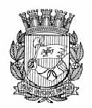 Publicado no D.O.C. São Paulo, 42, Ano 61, Sábado.05 de Março de 2016Secretarias, Pág. 01DESENVOLVIMENTO,TRABALHOE EMPREENDEDORISMOGABINETE DO SECRETÁRIODESPACHO DA SUPERVISORA GERAL2013-0.142.034-0SDTE - Adiantamento para despesas de viagem – TonyNagy. – I – No exercício da competência que me foi atribuídapelo artigo 16, caput, do Decreto Municipal nº 48.592/2007,à vista dos elementos constantes do presente, especialmentea manifestação de fls. 48/49, REJEITO a prestação de contasem nome do ex servidor Tony Nagy, inscrito no CPF sob o nº696.230.238-04, referente ao adiantamento no valor de R$10.494,93 (dez mil, quatrocentos e noventa e quatro reais enoventa e três centavos), realizado em junho de 2013, com oobjetivo de arcar com as despesas de viagem realizada para aItália à serviço desta Secretaria.SISTEMA MUNICIPAL DE PROCESSOS - SIMPROCDESPACHOS: LISTA 2016-2-040COORDENADORIA DE SEGURANCA ALIMENTAR E NUTRICIONALENDERECO: .PROCESSOS DA UNIDADE SDTE/COSAN/FEIRA/SUP2015-0.274.259-0 CANTINHO SABOR LANCHONETE EPASTELARIA LTDADEFERIDOAUTORIZO A INCLUSAO DO PREPOSTO ELAINE CRISTINADE JESUS CARVALHO, NA MATRICULA 014.209-02-0, NOS TERMOSDO ART. 24 INCISO VI DO DEC. 48.172/07, SATISFEITAS ASDEMAIS EXIGENCIAS LEGAIS.2015-0.294.901-2 JOAQUIM ITAKAZUDEFERIDOCOM FUNDAMENTO NO ART. 18 DO DEC. 48.172/07, SATISFEITASAS DEMAIS EXIGENCIAS LEGAIS, AUTORIZADA ATRANSFERENCIA DA MATRICULA 012.230-01-4 DE JOAQUIMITOKAZU PARA YURIKO ALICE ITAKAZU 107024198932015-0.299.846-3 RENATO SILVADEFERIDOAUTORIZO A INCLUSAO DO PREPOSTO SONIA REGINA ALVESDA SILVA, NA MATRICULA 018.069-02-9, NOS TERMOS DOART. 24 INCISO VI DO DEC. 48.172/07, SATISFEITAS AS DEMAISEXIGENCIAS LEGAIS.2015-0.308.675-1 MARIA RAQUEL DA SILVADEFERIDOCOM FUNDAMENTO NO ART. 18 E 24 INC. VI, DO DEC.48.172/07, SATISFEITAS AS DEMAIS EXIGENCIAS LEGAIS, AUTORIZADAA TRANSFERENCIA DA MATRICULA 022.625-01-1, DEMARIA RAQUEL DA SILVA - ME PARA COMERCIO DE LEGUMESC&R LTDA.-ME, BEM COMO A INCLUSAO DO PREPOSTO CLEBERPEREIRA DE OLIVEIRA2015-0.311.860-2 MANOEL COELHO DO AMARALINDEFERIDOA VISTA DOS ELEMENTOS, NAO AUTORIZADA A SOLICITACAOINICIAL, COM BASE NO ARTIGO 07, DO DECRETO48.172/07 E TENDO EM VISTA AS FEIRAS NAO ESTAREM EMPROCESSO DE PLANIFICACAO2015-0.317.591-6 SONIA APARECIDA CAUMO BARBOSADEFERIDOCOM FUNDAMENTO NO ART. 18 DO DEC. 48.172/07, SATISFEITASAS DEMAIS EXIGENCIAS LEGAIS, AUTORIZADA ATRANSFERENCIA DA MATRICULA 012.619-01-9 DE SONIA APARECIDACAUMO BARBOSA PARA EMIDIO ANTONIO BARREIROS704193538872015-0.329.248-3 TAKASHI HATORIDEFERIDOAUTORIZADA A REATIVACAO DA MATRICULA 001.250-01-9, COM PERDA DE ANTIGUIDADE.2015-0.329.414-1 MOISES FERREIRA NETODEFERIDOCOM FUNDAMENTO NO ART. 18 E 24 INC. VI, DO DEC.48.172/07, SATISFEITAS AS DEMAIS EXIGENCIAS LEGAIS, AUTORIZADAA TRANSFERENCIA DA MATRICULA 011.952-03-2,DE MOISES FERREIRA NETO-ME PARA COMERCIO DE LEGUMESEDUARDA LTDA-ME, BEM COMO A INCLUSAO DO PREPOSTODANIEL DIOGENES DA COSTA2015-0.329.570-9 JOSE OLIVEIRA SANTOSDEFERIDOCOM FUNDAMENTO NO ART. 18 DO DEC. 48.172/07, SATISFEITASAS DEMAIS EXIGENCIAS LEGAIS, AUTORIZADA A TRANSFERENCIADA MATRICULA 107.268-01-9 DE JOSE OLIVEIRASANTOS, PARA RICARDO YOSHINOBU YOSHI 136565768072015-0.331.760-5 EVA DA GLORIA ALVES DA ROCHADEFERIDOAUTORIZADA A ADEQUACAO DO GRUPO DE COMERCIODE 02-00 PARA 16.00, BEM COMO AUMENTO DE METRAGEMCOM BASE NO ART. 7 DO DEC. 48.172/07, DE 02X02PARA 04X02, NA MATRICULA 030.630-02-9, NA(S) FEIRA(S)1141-0-PJ,5039-3-PJ E 7064-5-PJ2015-0.333.155-1 CARLOS TOSHIYUKI CHITAKADEFERIDOAUTORIZADA A EXPEDICAO DE MATRICULA INICIAL, GRUPODE COMERCIO 01-00, METRAGEM 08X02, N(S) FEIRA(S)1037-5-IQ, 3050-3-PE, 5098-9-PE (04X02), 6066-6-PE E 7116-1-PE2015-0.338.850-2 JURACI PIASSA DA SILVADEFERIDOCOM-FUNDAMENTO NO ART. 25, INC. II DO DEC.48.172/07, RESSALVADA A COBRANCA DE EVENTUAIS DEBITOSEXISTENTES, AUTORIZADA A BAIXA N(S) FEIRA(S) 4165-3-IT NAMATRICULA 108.369-01-3.2015-0.339.504-5 MARIA APARECIDA CORREIA DESOUSADEFERIDOCOM FUNDAMENTO NO ART. 18 E 24 INC. VI, DO DEC.48.172/07, SATISFEITAS AS DEMAIS EXIGENCIAS LEGAIS, AUTORIZADAA TRANSFERENCIA DA MATRICULA 010.161-03-1,DEMARIA APARECIDA CORREIA DE SOUSA PARA AGRO COMERCIALJFU LTDA.-ME, BEM COMO A INCLUSAO DO PREPOSTOJULIANA SANTOS SILVA OLIVEIRA2015-0.339.517-7 SEBASTIÃO GOLÇALVES DOS SANTOSDEFERIDOCOM FUNDAMENTO NO ART. 18 E 24 INC. VI, DO DEC.48.172/07, SATISFEITAS AS DEMAIS EXIGENCIAS LEGAIS, AUTORIZADAA TRANSFERENCIA DA MATRICULA 009.327-02-9, DESEBASTIAO GONCALVES DOS SANTOS PARA AGRO COMERCIALJFU LTDA.-ME, BEM COMO A INCLUSAO DO PREPOSTO ADRIANODA SILVA OLIVEIRA2016-0.024.721-7 DEIVID DE CARVALHO SETIMINDEFERIDOA VISTA DOS ELEMENTOS, NAO AUTORIZADA A SOLICITACAOINICIAL, COM BASE NO ARTIGO 07, DO DECRETO48.172/07 E TENDO EM VISTA AS FEIRAS NAO ESTAREM EMPROCESSO DE PLANIFICACAO2016-0.027.518-0 MARILENE BARBOSA DA SILVADEFERIDOAUTORIZADA A ADEQUACAO DO GRUPO DE COMERCIO DE21-02 PARA 17.00, BEM COMO AUMENTO DE METRAGEM COMBASE NO ART. 7 DO DEC. 48.172/07, DE 02X02 PARA 04X02, NAMATRICULA 016.636-01-5, NA(S) FEIRA(S) 1040-5-FO,3059-7-FO,4075-4-FO,5039-3-PJ, 6050-0-FO E 7061-0-PJ2016-0.033.912-0 ALEXANDRA GONCALO DA SILVADEFERIDOAUTORIZADA A ADEQUACAO DO GRUPO DE COMERCIODE 21-02 PARA 17.00, BEM COMO AUMENTO DE METRAGEMCOM BASE NO ART. 7 DO DEC. 48.172/07, DE 02X02PARA 04X02, NA MATRICULA 017.319-01-3, NA(S) FEIRA(S)1056-1-LA,3034-1-LA,4048-7-LA,5036-9-LA E 7064-5-PJ2016-0.035.747-0 MEIRE REBELO DAS NEVES MENDESINDEFERIDOA VISTA DOS ELEMENTOS, NAO AUTORIZADA A SOLICITACAOINICIAL,COM BASE NO ARTIGO 12, DO DECRETO48.172/072016-0.035.748-9 RAIMUNDO SIMAO SOBRINHOINDEFERIDOA VISTA DOS ELEMENTOS, NAO AUTORIZADA A SOLICITACAOINICIAL,COM BASE NO ARTIGO 12, DO DECRETO48.172/072016-0.036.348-9 NATHALIA MOURA CAIRES COSTADEFERIDOAUTORIZADA A EXPEDICAO DE MATRICULA INICIAL, GRUPODE COMERCIO 04-00, METRAGEM 10X02, N(S) FEIRA(S)1040-5-FO, 3035-0-FO, 4034-7-CV, 5039-3-PJ, 6050-0-FO E7004-1-SE(08X02)2016-0.040.523-8 MARCELO OWCHARDEFERIDOAUTORIZO A INCLUSAO DO PREPOSTO ENEIAS BASTOS, NAMATRICULA 007.808-03-8, NOS TERMOS DO ART. 24 INCISOVI DO DEC. 48.172/07, SATISFEITAS AS DEMAIS EXIGENCIASLEGAIS.2016-0.041.268-4 AIDA DE OLIVEIRA MARQUESDEFERIDOCOM FUNDAMENTO NO ART. 25, INC. II DO DEC. 48.172/07,RESSALVADA A COBRANCA DE EVENTUAIS DEBITOS EXISTENTES,AUTORIZADA A BAIXA N(S) FEIRA(S) 3087-2-MB, 5081-4-MB, 6073-9-CL E 7070-0-MB NA MATRICULA 211.170-01-1.2016-0.041.283-8 SEVERINO RAULINO DA SILVADEFERIDOCOM FUNDAMENTO NO ART. 25, INC. II DO DEC.48.172/07, RESSALVADA A COBRANCA DE EVENTUAIS DEBITOSEXISTENTES, AUTORIZADA A BAIXA TOTAL DA MATRICULA205.872-01-8, A PARTIR DE 22.02.20162016-0.041.762-7 COMERCIO DE BANANAS CARREIRALTDADEFERIDOAUTORIZO A INCLUSAO DO PREPOSTO DIEGO CARREIRAEVANGELISTA, NA MATRICULA 006.195-04-0, NOS TERMOS DOART. 24 INCISO VI DO DEC. 48.172/07, SATISFEITAS AS DEMAISEXIGENCIAS LEGAIS.2016-0.042.633-2 JOSE LUIZ PEREIRADEFERIDOAUTORIZADA A INCLUSAO DA(S) FEIRA(S) 4066-5-PJ E5039-3-PJ, METRAGEM 04X02, GRUPO DE COMERCIO 03.00,NA MATRICULA 001.902-02-4.2016-0.043.912-4 FELISBERTO MARCELINO DOS SANTOSDEFERIDOCOM FUNDAMENTO NO ART. 25, INC. II DO DEC.48.172/07, RESSALVADA A COBRANCA DE EVENTUAIS DEBITOSEXISTENTES, AUTORIZADA A BAIXA TOTAL DA MATRICULA202.445-01-1, A PARTIR DE 24.02.20162016-0.045.036-5 SEC. MUNIC. DE COORDENACAODAS SUBPREFEITURAS SMSPDEFERIDONOS TERMOS DISPOSTOS NO ART. 24, INCISO I E 26, INCISOII DO DECRETO 48.172/07, AUTORIZADO O CORTE DA FEIRA7075-0-CS. VIA DE CONSEQUENCIA, REVOGO A PERMISSAODE USO OUTORGADA AO FEIRANTE FABIO BATISTA DE SOUZAROCHA, COM O CANCELAMENTO DA MATRICULA 047.700-01-7, A PARTIR DE 25.02.2016, E EM CASO DE DEBITOS, ENCAMINHAMOSPARA A A COBRANCA.2016-0.045.089-6 ROBSON SOUZA PINTODEFERIDOAUTORIZADA A INCLUSAO DA(S) FEIRA(S) 5043-1-EM E6087-9-EM, METRAGEM 04X04, GRUPO DE COMERCIO 13.00,NA MATRICULA 022.825-01-0.2016-0.045.262-7 LUZINETE DOS SANTOS MOREIRADEFERIDOCOM FUNDAMENTO NO ART. 25, INC. II DO DEC.48.172/07, RESSALVADA A COBRANCA DE EVENTUAIS DEBITOSEXISTENTES, AUTORIZADA A BAIXA TOTAL DA MATRICULA025.308-01-7, A PARTIR DE 25.02.20162016-0.047.290-3 HILDA MOSCHIAR IAMAMOTODEFERIDOCOM FUNDAMENTO NO ART. 25, INC. II DO DEC.48.172/07, RESSALVADA A COBRANCA DE EVENTUAIS DEBITOSEXISTENTES, AUTORIZADA A BAIXA TOTAL DA MATRICULA001.491-01-6, A PARTIR DE 29.02.20162016-0.049.094-4 MARIA DE LOURDES SILVA DE SANTANADEFERIDOCOM FUNDAMENTO NO ART. 25, INC. II DO DEC.48.172/07, RESSALVADA A COBRANCA DE EVENTUAIS DEBITOSEXISTENTES, AUTORIZADA A BAIXA TOTAL DA MATRICULA020.245-01-7, A PARTIR DE 01.03.20162016-0.049.885-6 ROBERTO RIVELINO DE OLIVEIRADEFERIDOCOM FUNDAMENTO NO ART. 25, INC. II DO DEC.48.172/07, RESSALVADA A COBRANCA DE EVENTUAIS DEBITOSEXISTENTES, AUTORIZADA A BAIXA TOTAL DA MATRICULA043.880-01-0, A PARTIR DE 02.03.2016Secretarias,  Pág.03COORDENADORIA DE ADMINISTRAÇÃOE FINANÇASSupervisão de FinançasSUBPREFEITURA ARICANDUVA/FORMOSA/CARRÃO2016-0.048.120-1 À vista dos elementos constantesdo presente processo, e em conformidade com os Decretosnº 53.484/2012 e 56.214/2015, e da Portaria SF/262/2015,AUTORIZO a transferência dos bens patrimoniais relacionadosàs fls. 02 a 04, pertencentes ao Mercado Municipal AntonioMeneghini – Vila Formosa, para a Coordenadoria de SegurançaAlimentar e Nutricional – COSAN, da Secretaria Municipal doDesenvolvimento, Trabalho e Empreendedorismo, em atendimentodo quanto contido no Decreto nº. 56.794, de 05 defevereiro de 2016.Secretarias, Pág.05ERMELINO MATARAZZOGABINETE DO SUBPREFEITOPROCESSO N° 2014-0.072.557-3I - DESPACHOO Subprefeito de Ermelino Matarazzo, no uso das atribuiçõesconferidas em lei, e diante da solicitação constante doOfício nº 17/2016-SDTE/CT, da Secretaria Municipal do Desenvolvimento,Trabalho e Empreendedorismo, RESOLVE:1. AUTORIZAR a prorrogação do Termo de Cooperação,celebrado entre esta Subprefeitura Ermelino Matarazzo e aSecretaria Municipal do Desenvolvimento, Trabalho e Empreendedorismo,-cujo objeto é a instalação e permanência doCentro de Apoio ao Trabalho e Empreendedorismo – CATe, nasdependências desta Subprefeitura, por um período de mais 24meses, a partir de 01/05/2016.Edital, Pág.78DESENVOLVIMENTO,TRABALHOE EMPREENDEDORISMOGABINETE DO SECRETÁRIOCOORDENADORIA DE SEGURANÇA ALIMENTARE NUTRICIONAL2.° NOTIFICAÇÃOFicam as empresas permissionárias a seguir relacionadase identificadas, NOTIFICADAS de que se encontram sujeitasà aplicação da penalidade de revogação de permissão de uso,nos termos do estabelecido no art. 25, inciso II, do Decreto nº41.425, de 27 de novembro de 2001, tendo em vista a faltade pagamento do preço público (POA) devido pela ocupaçãoda área. Assim, ficam as referidas empresas, INTIMADASa liquidar o débito em aberto, no prazo de 07 (sete) dias corridos,a contar da data de publicação da presente no D.O.C. ouapresentar, querendo, no mesmo prazo, defesa prévia que lhe égarantida por lei.Mercado Municipal PaulistanoComércio de Frutas M S Gouveia Ltda - ME, Rua M Box 22Clara Tostes Pizorusso e Filho Ltda, Rua N Box 06Açougue Porquinho de Ouro Ltda - ME, Rua F Box 32Casa de Suco Recanto dos Brunos Ltda – ME, Rua H Box 22Comércio de Frutas Mares do Sul Ltda - ME, Rua L Box 27Casa Irmãos Borges Com Gen Alim Ltda, Rua B Box 03Mercado Municipal da LapaYoshiharu Com Verduras e Legumes Ltda - ME, Box 68Mercado Municipal de PinheirosGilberto Soares dos Santos Cereais – ME, Box 86Horti Frutas 29 Ltda, Box 21 22LG Horti Frutas Ltda EPP, Box 29Mercado Municipal de São MiguelJulia Terezinha Arjol dos Santos - ME, Pav C Box 19Mercado Municipal Kinjo YamatoMaria Miyashiro - ME, Box 53Ivete Miyashiro Itokazu - ME, Box 52FCG Bombonieri Ltda - ME, Módulo 62Milagros Prieto S Vieira Santo - ME, Módulo 11Janete Litsuko Kagamida - ME, Módulo 74Mercado Municipal de Vila FormosaAo Rei das Massas Ltda - ME, Box 08Comércio de Legumes e Verduras RSJ Ltda - ME, Box 36Mercado Municipal de Santo AmaroMaretur OP de Viagens Ass Turismo Ltda, Box 27Mercado Municipal de GuaianasesComércio de Carnes W Matsuo Ltda - ME, Box 44Jonatas Mortelaro – ME, Box 37Claudete Kiselar Mortelaro - ME, BOx 35 36Quitanda Sumikawa Ltda - ME, Box 12Peixaria Guaianases Ltda - ME, Box 47Vanderleia Gomes Garcia Floricultura - ME, Box 26 33Cintia Trajano dos Santos - ME, Box 15Casa de Carnes 3 R Ltda – ME, Box 40 41Comercial Style 13 Ltda – ME, Box 42 43Pedro Paulo Teixeira Junior - ME, Box 25Central de Abastecimento LesteMJ Distr de Hortifruti e Mercearia Ltda - ME, Box A05Tatiane Silva Nascimento Lanchonete – ME, Box V13Tutulimp Com Prod de Limpeza Ltda, Box V09Mercado Municipal do SapopembaComercial de Pescados Hilário Ltda - ME, Box 03Empório Tcheska Ltda - ME, Box 12B 16ªBombonieri Gigi Nayara Ltda – ME, Box 04Avícola Bip Frango Ltda – ME, Box 07Mercado Municipal Teotônio VilelaFernando Escobar – ME, Box 07Elenice Xavier – ME, Box 08Gilberto Fiorani Alimentos - ME, Box 16Gilberto Fiornai Alimentos - ME, Box 09Mercado de Flores De Vila AlpinaNeto Comércio de Flores Ltda – ME, Box 04DI LHT Comércio de Flores Ltda – ME, Box 06Joice de Fátima Silva Laurenzoni – ME, Box 10Central de Abastecimento Pátio do PariEdson Luiz de Souza - ME, Rua J Box 44Edilson Montalvão de Souza - ME, Rua I Box 14Adriano Vieira Cardoso – ME, Rua I Box 55 56 57Antonia Gomes de Oliveira Santos – ME, Rua J Box 23 24Maria Luciane da Silva Hortifruti – ME, Rua A Box 31Josué Coutinho dos Santos – ME, Rua J Box 11 12 13Claudio Lino da Conceição - ME, Rua D Box 21 22Denis Barros de Souza Hortifruti - ME, Rua B Box 45 46Jomar Comércio de Hortifruti Ltda – ME, Rua A Box 33 34 352.° NOTIFICAÇÃOFicam as empresas permissionárias a seguir relacionadase identificadas,NOTIFICADAS de revogação de permissão de uso, nostermos do estabelecido no art. 13, da Portaria 109/SMSP/ABAST/2008, tendo em vista a falta de pagamento dopreço público (POA) devido pela ocupação da área .Assim, ficam as referidas empresas, INTIMADAS a liquidaro débitoem aberto, no prazo de 07 (sete) dias corridos, a contarda data de publicação da presente no D.O.C., ou apresentar,querendo, no mesmo prazo, defesa préviaque lhe é garantida por lei.Sacolão Municipal JaraguaBrazão Massas e Assados Ltda, Box 06Sacolão Municipal PiraporinhaEdson Rosa dos Santos - ME, Box 03Sacolão Municipal da Cidade TiradentesHuana Rodrigues de Lima - ME, Box 11Sacolão Municipal City JaraguaFrancinilda Francelino Silva - ME, Box 25Claudia Isolina Grigorio - ME, Box 01 - ME, Box 07 19Johnny David Costa Rangel - ME, Box 41Wilma Santa de Oliviera Costa – ME, Box 29Licitações, Pág.93DESENVOLVIMENTO,TRABALHOE EMPREENDEDORISMOGABINETE DO SECRETÁRIOEXTRATO2015-0.295.169-6 – TERMO DE CONTRATO N. 002/2016/SDTE.Contratante: Prefeitura do Município de São Paulo, por intermédioda Secretaria Municipal do Desenvolvimento, Trabalhoe Empreendedorismo – SDTE.Contratada: L.P.M. TELEINFORMÁTICA LTDAObjeto: Prestação de serviços de infraestrutura com manutençõescorretiva e preventiva, instalações, desinstalações,remanejamento e execução de projetos em redes de telefonialógica e elétrica. .Vigência: 12 (doze) meses a partir da assinatura.Data da assinatura: 1º de março de 2016.Valor estimado: R$ 120.542,94 (cento e vinte mil, quinhentose quarenta e dois reais e noventa e quatro centavos).Dotação orçamentaria:30.10.11.122.3024.2.100.3.3.90.39.00.00.Signatários: Artur Henrique da Silva Santos, pela contratantee Marcos Aurélio Pereira, pela contratada.